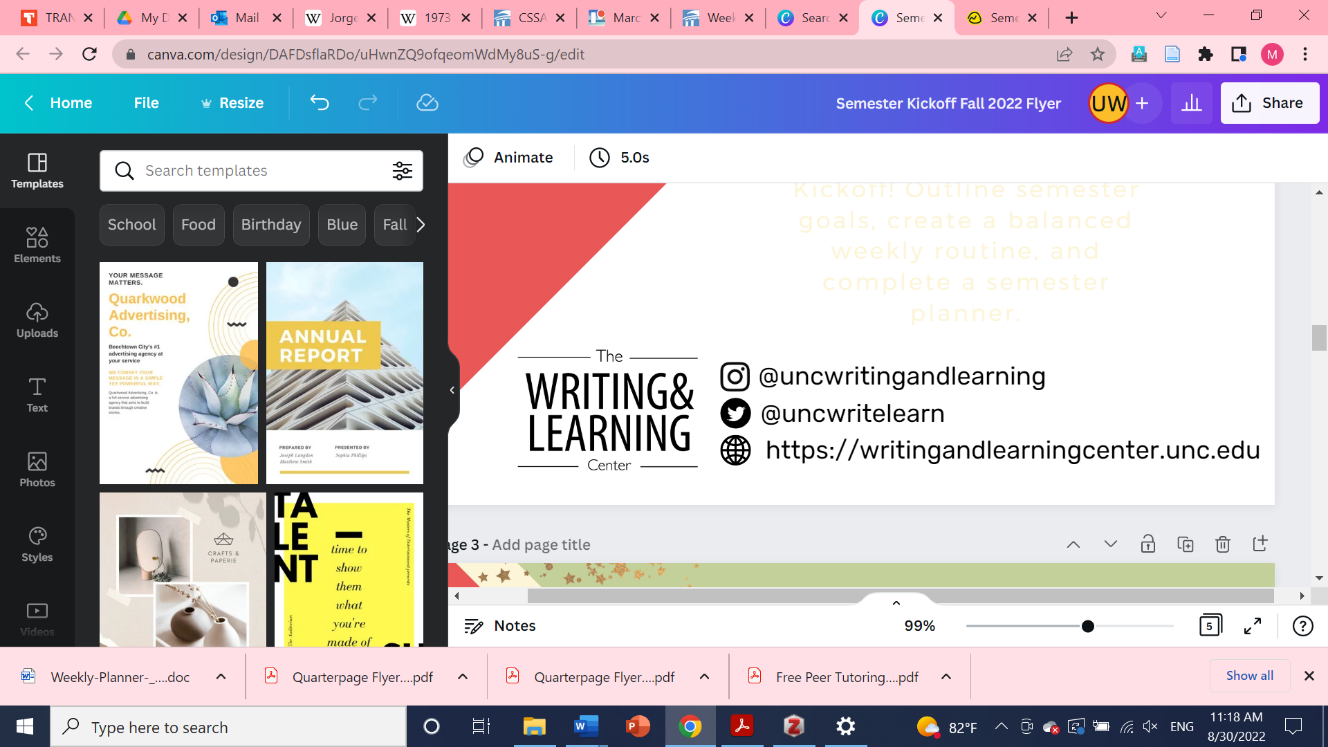 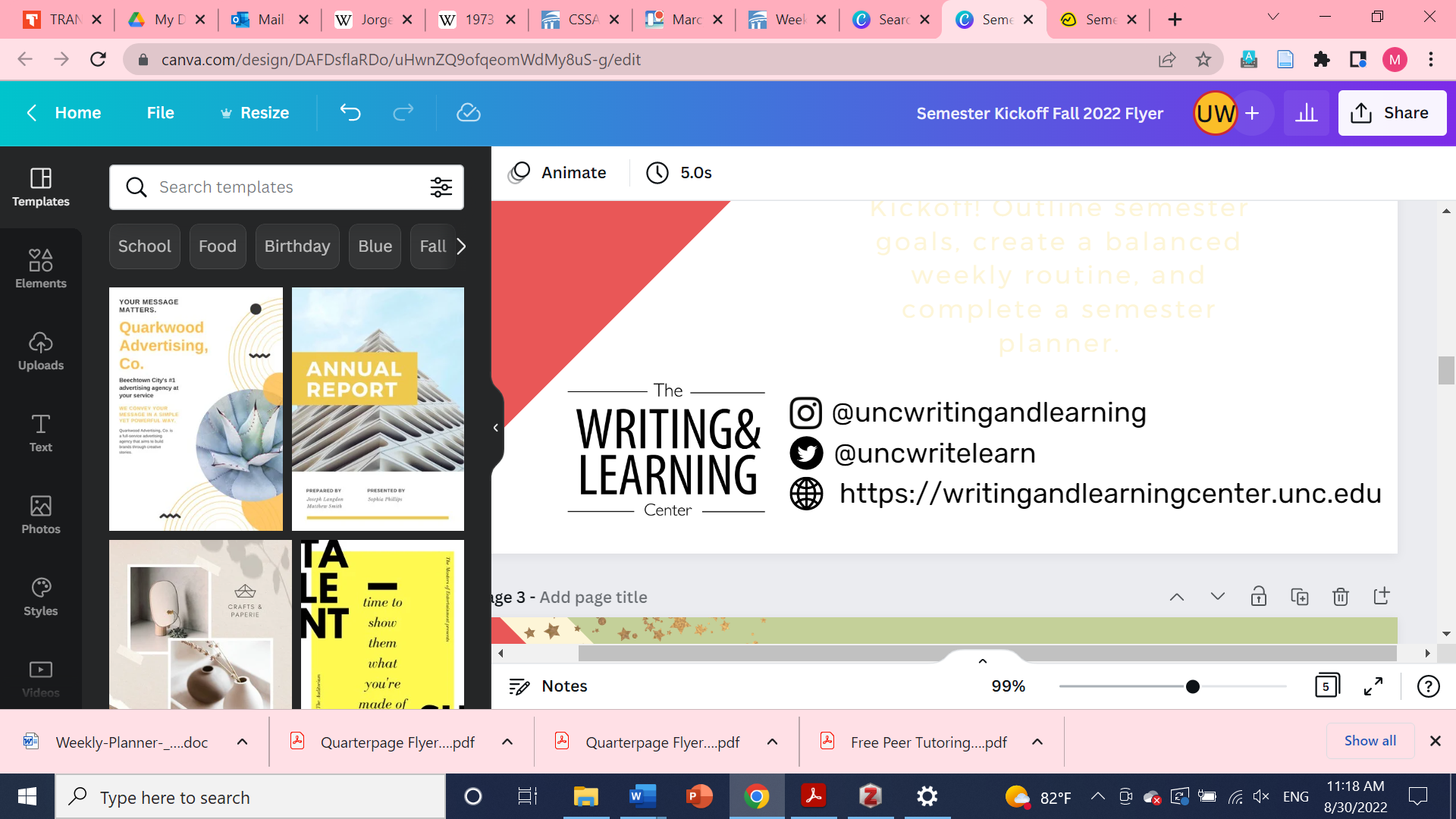 Tasks for: ________________(class)Tasks for: ________________(class)Tasks for: ________________(class)Tasks for: ________________(class)Tasks for: ________________(class)Fri 4/28Sat 4/29Sun 4/30Mon 5/1Tue 5/2Wed 5/3Thurs 5/4Fri 5/5Sat 5/6Sun 5/7Mon 5/8Tue 5/9